Приложение№1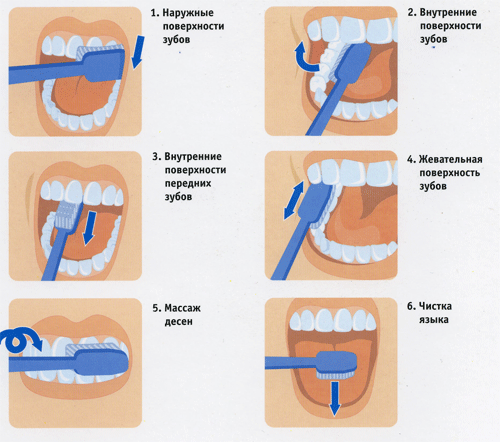 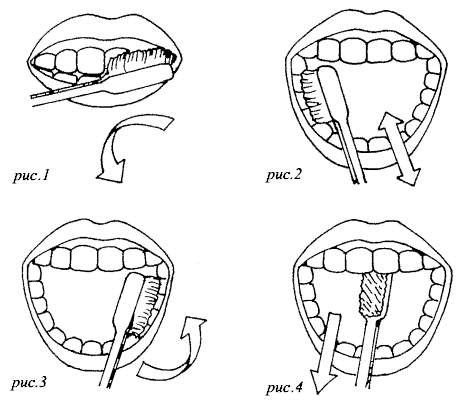 